Community Resilience Network Day 2 – Denholm House14th November 2018Present –  Jigsaw Family Learning Centre, Kildrum Family Learning Centre, Crofthill Primary, Brechin High School, Suzanne Ensom from the English Speaking Union.Cooperative Learning Strategies were used to support the ethos of Community Resilience. Community Resilience aims “Through partnership working to develop opportunities for learners to participate in and contribute to real-life, relevant community resilience activities locally and nationally.”  Education Scotland and Scottish GovernmentAgenda1. Team Formation – Find Someone Who2. Voice on the Table – Introductions3. Round Robin – Sharing Outline of Improvement Project Plans based on Resilience Focus4. Rotating Carousel – Assessment Ideas5. Introduction of Teams Tile on Microsoft.6. Introduction to English Speaking Union7. Corner Activity – Which Road to Take?ResourcesUseful Weblinkshttps://education.gov.scot/improvement/learning-resources/The%20Moderation%20Cyclehttps://education.gov.scot/improvement/practice-exemplars/Continuous%20profiling%20and%20reporting%20in%20primary%20schools:%20The%20Highland%20Councilhttps://www.youtube.com/user/TechiMissBrownlee/videoshttps://www.youtube.com/watch?v=M3j2ZDMt6FsFind Someone Who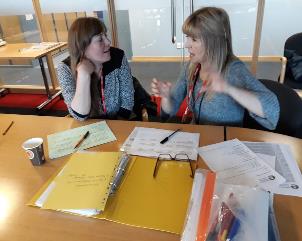 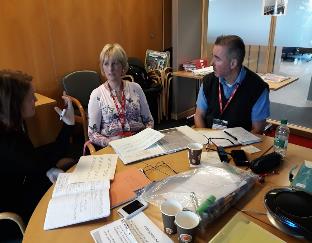 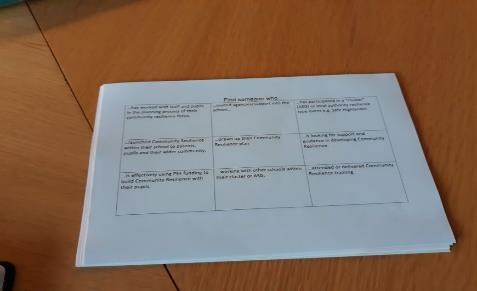 Round Robin – Sharing Plans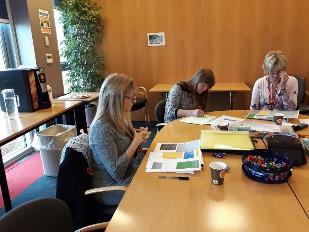 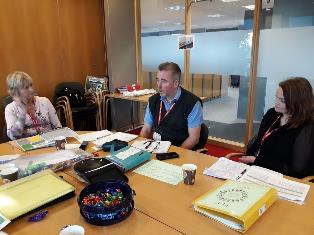  Visual Pathway – First StepsRotating Carousel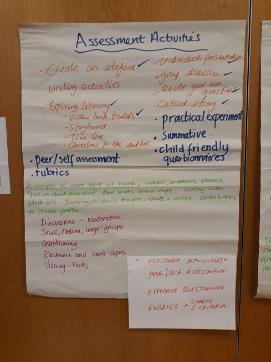 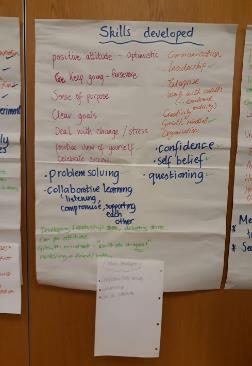 Rotating Carousel contd.       

Corners – Next Steps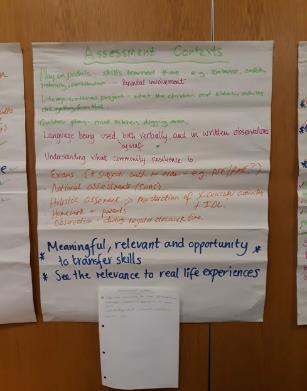 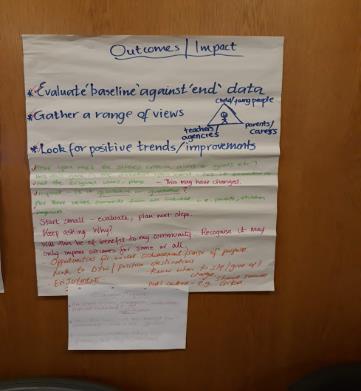 1. Set up Visual Pathway for own School/Centre Resilience Focus.2. Plan and carry out an assessment by Network Day 3 – February 2019.3. Bring Along Assessment examples for Moderation.4. Collate “Find Someone Who”  answers.If you would like to find out more about embedding Community Resilience within the Curriculum for Excellence Please contact : alison.maclennan@educationscotland.gsi.gov.uk 